Poniedziałek 15.06.2020r.Temat dnia: Piramida zdrowia.Słuchanie piosenki „Witaminki dla chłopczyka i dziewczynki” https://www.youtube.com/watch?v=ODZGWROvCpgSpójrzcie na Jasia, co za chudzina,
Słaby, mizerny, ponura mina,
A inni chłopcy silni jak słonie,
Każdy gra w piłkę lepiej niż Boniek.

Dlaczego Jasio wciąż mizernieje?
Bo to głuptasek i witamin nie je!

Witaminki, witaminki,                  
Dla chłopczyka i dziewczynki,
Wszyscy mamy dziarskie minki,
Bo zjadamy witaminki.

Wiśnie i śliwki, ruda marchewka,
Gruszka, pietruszka i kalarepka,
Kwaśne porzeczki, słodkie maliny,
To wszystko właśnie są witaminy.

Kto chce być silny i zdrowy jak ryba,
Musi owoce jeść i warzywa!

Witaminki, witaminki,
Dla chłopczyka i dziewczynki,
Wszyscy mamy dziarskie minki,
Bo zjadamy witaminki.

Witaminki, witaminki,
Dla chłopczyka i dziewczynki,
Wszyscy mamy dziarskie minki,
Bo zjadamy witaminki.
Bo zjadamy witaminki.

Mniam! Mniam!Rozmowa na temat piosenki.Jaki był Jasiu, o którym dzieci śpiewają piosenkę? A dlaczego Jasio wciąż mizernieje?Wycinanie i układanie wyrazu WITAMINY z rozsypanki literowej. 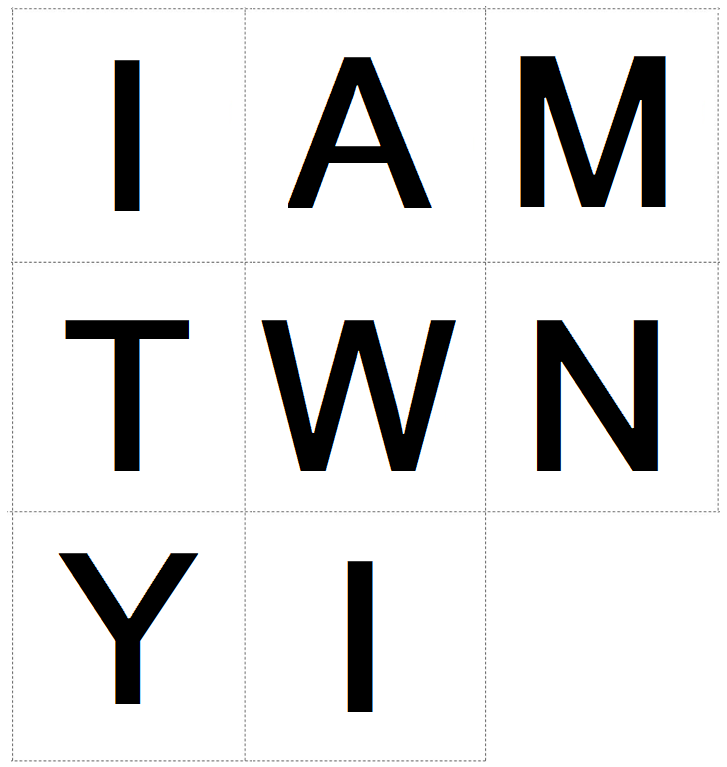 Co to są witaminy?- burza mózgów
Witaminy - to substancje niezbędne dla zdrowia naszego organizmu. Wpływają one na nasz wzrost, budowę kości, odporność na choroby, a nawet na naszą pamięć. Aby nasz organizm prawidłowo się rozwijał, potrzebujemy wielu witamin. Najważniejsze z nich to - witaminy A, B, C, D. 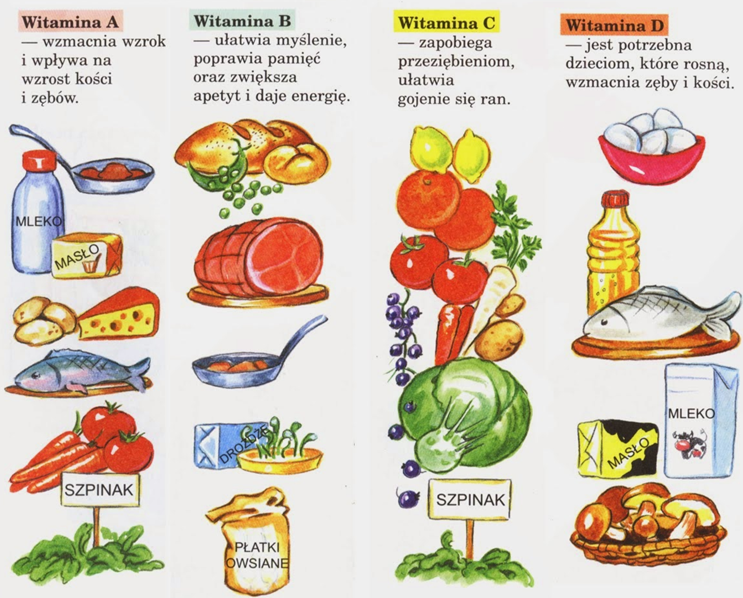 Przedstawienie dziecku Piramidy Zdrowego Żywienia dla dzieci. Rodzic pokazuje plakat z piramidą i omawia kolejne jej piętra. 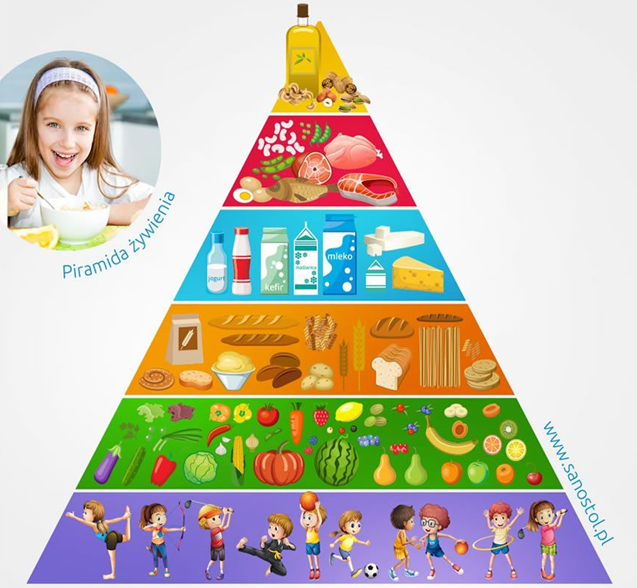 Dziecko losuje ilustrację z podpisanym produktem żywieniowym, odczytuje nazwę danego produktu i umieszcza ilustrację na odpowiednim piętrze piramidy, wzorując się na przykładzie.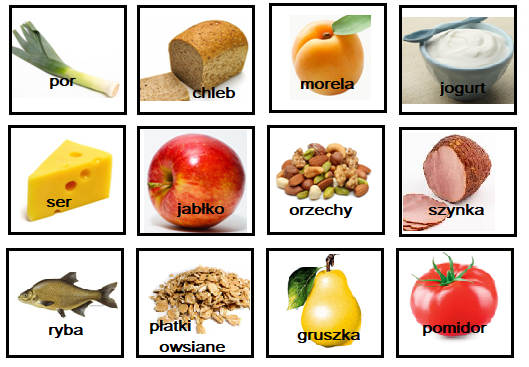 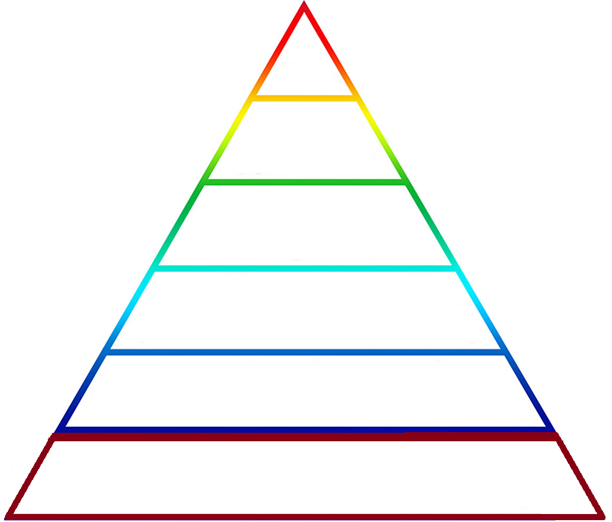 Zabawa ruchowa „Jarzynowa gimnastyka”. 	 https://www.youtube.com/watch?v=oD_4YBKMKFsNazwij obrazki i podziej te nazwy na głoski.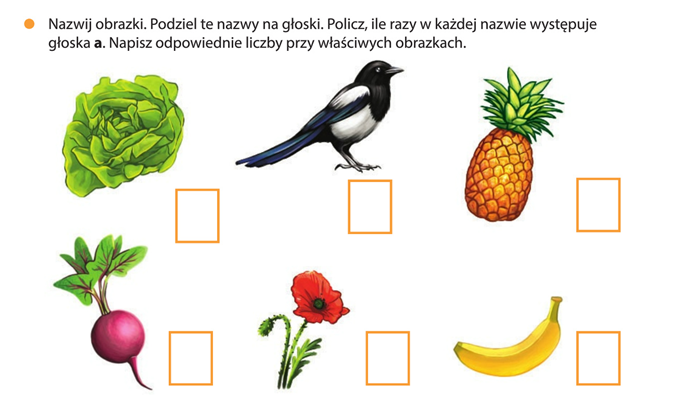 Wtorek 16.06.2020r.Temat dnia: Nowalijkowy bazarTajemniczy worek” – Rodzic umieszcza w worku warzywa, dziecko wkłada rękę do worka, nie podglądając, dotykiem rozpoznaje wybrane warzywa.Słuchanie wiersza „Na straganie” J. Brzechwa.https://www.youtube.com/watch?v=2t-cslxPlV8Praca plastyczna. Rysowanie ilustracji do wiersza „Na straganie”.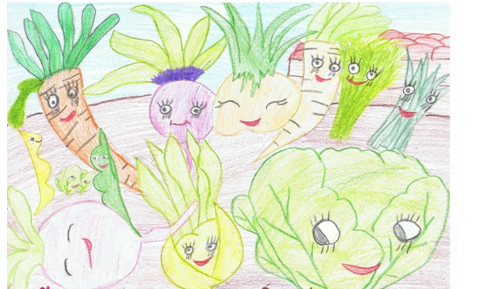 Zabawa „Pomidor” – utrzymanie „kamiennej” twarzy podczas rozśmieszania. Odzyskiwanie fantów poprzez wykonanie danego zadania.Odszukaj warzywa w tych samych kolorach. Przeczytaj zapisane na nich wyrazy. 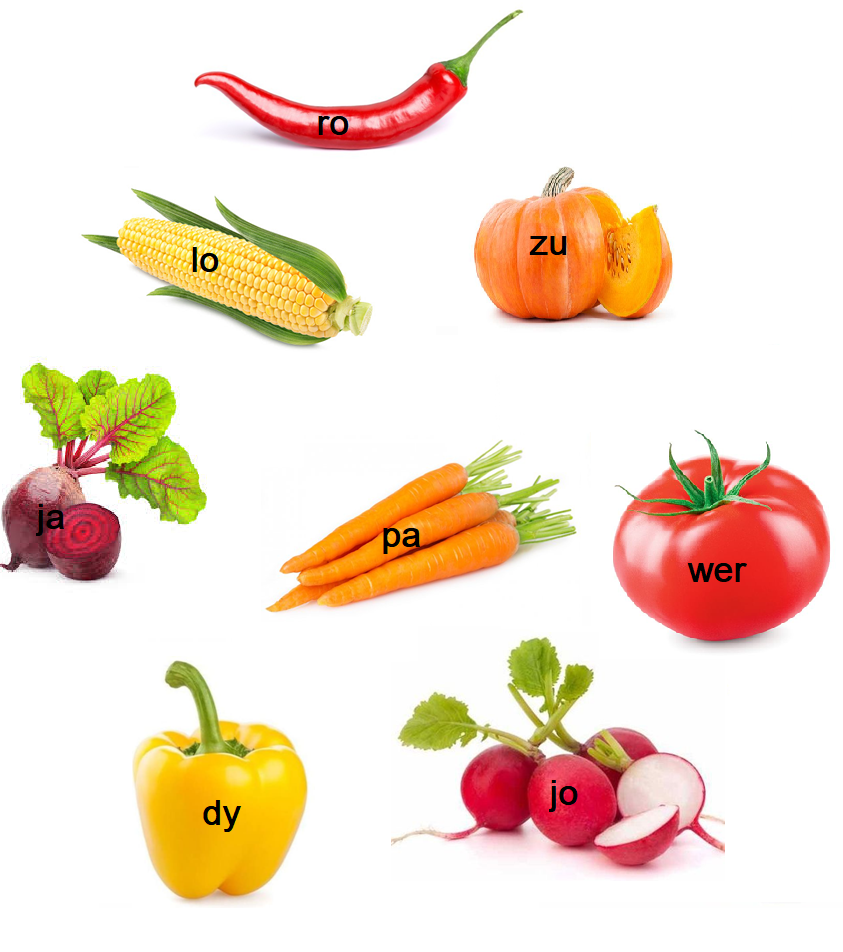 Środa 17.06.2020r.Temat dnia: Owocowe rachunkiSłuchanie wiersza „Owoce” K. BednarekStaś arbuza lubi zjadać
zdrowy owoc, co tu gadać.
Tomek woli jadać śliwki,
chociaż czasem robaczywi.
- A ja wolę pomarańcze,gdy je zjadam pięknie tańczę.
Powiedziała wnet tancerka,
a już na nią piłkarz zerka.
Ja tam lubię zjeść banana,
bo energii daje z rana.
Jabłka, gruszki i morele
też witamin mają wiele.
Małe, duże, kolorowe,
pyszne wszystkie są i zdrowe.
A więc drodzy przyjaciele,
kto owoców zjada wiele
zdrowy będzie i radosny,
od jesieni aż do wiosny.Rozmowa na temat wiersza.O jakich owocach jest mowa w wierszu? Policz ile ich było?Dlaczego należy jeść owoce?Dzielenie na sylaby i głoski nazw owoców: ARBUZ, ŚLIWKA, POMARAŃCZA,JABŁKO, GRUSZKA, MORELA, BANAN. Układ taneczny „Sałatka owocowa z polewą czekoladową” https://www.youtube.com/watch?v=Vkiw9i_mQSoPolicz owoce po lewej stronie i zakreśl odpowiednią liczbę po stronie prawej. 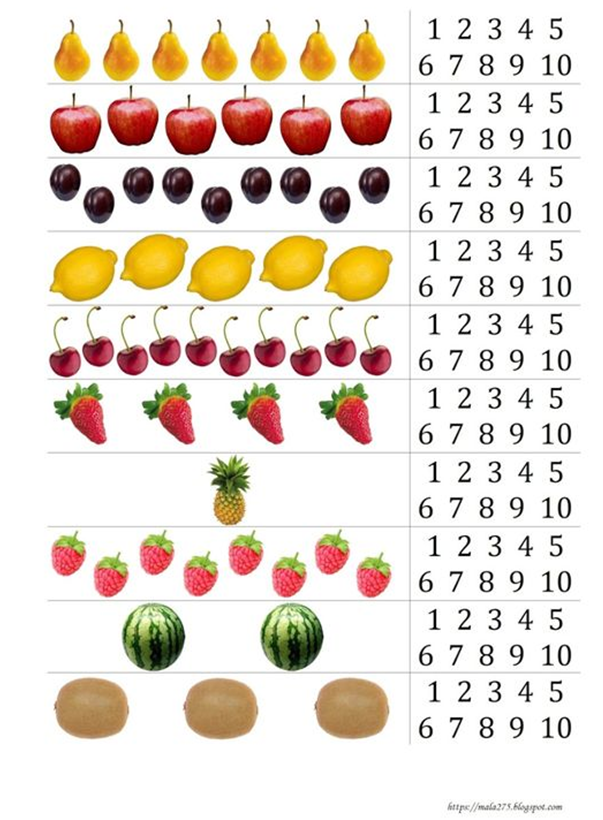 „Do kogo należy ta połówka” – zabawa dydaktyczna – ilustracje z połówkami owoców dopasuj do ich całych odpowiedników.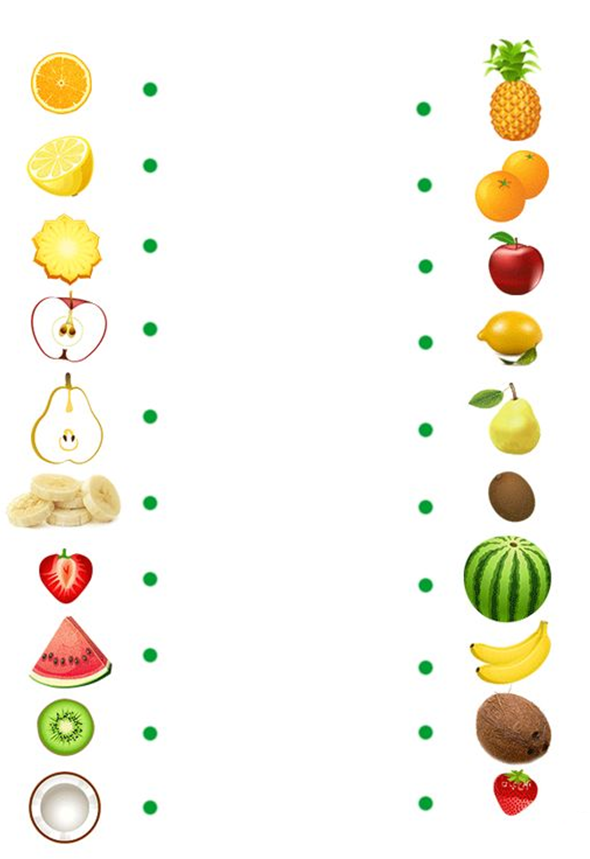 Czwartek 18.06.2020rTemat dnia: Kolorowe kanapki.Nauka rymowankiChoć jesteśmy jeszcze maliDuchem, ciałem doskonali.Jemy zdrowo i ćwiczymy,O przyszłości już myślimy.Ustalanie z dziećmi wspólnych zasad zdrowego odżywiania. - jemy regularnie pięć posiłków o stałych porach dnia, - jemy dużo warzyw i owoców,  - myjemy ręce przed jedzeniem,  - w czasie posiłku skupiamy się na nim, jemy w spokoju,  - nie przejadamy się.„Jadłospis” – układanie zdrowego jadłospisu. Dziecko z pomocą rodziców układa zdrowe śniadanie, obiad, podwieczorek i kolację.Zabawa ruchowa „Zabawy i ćwiczenia ze Świeżakami”https://www.youtube.com/watch?v=Vq4LxW6QX7IZabawa dydaktyczna „Zdrowe, niezdrowe” Wyjmowanie z czarodziejskiego worka różnych produktów, klasyfikowanie ich na zdrowe i niezdrowe. Często – zdrowe				 Rzadko – niezdrowe Np. 						Np. owoce,					chipsywarzywa			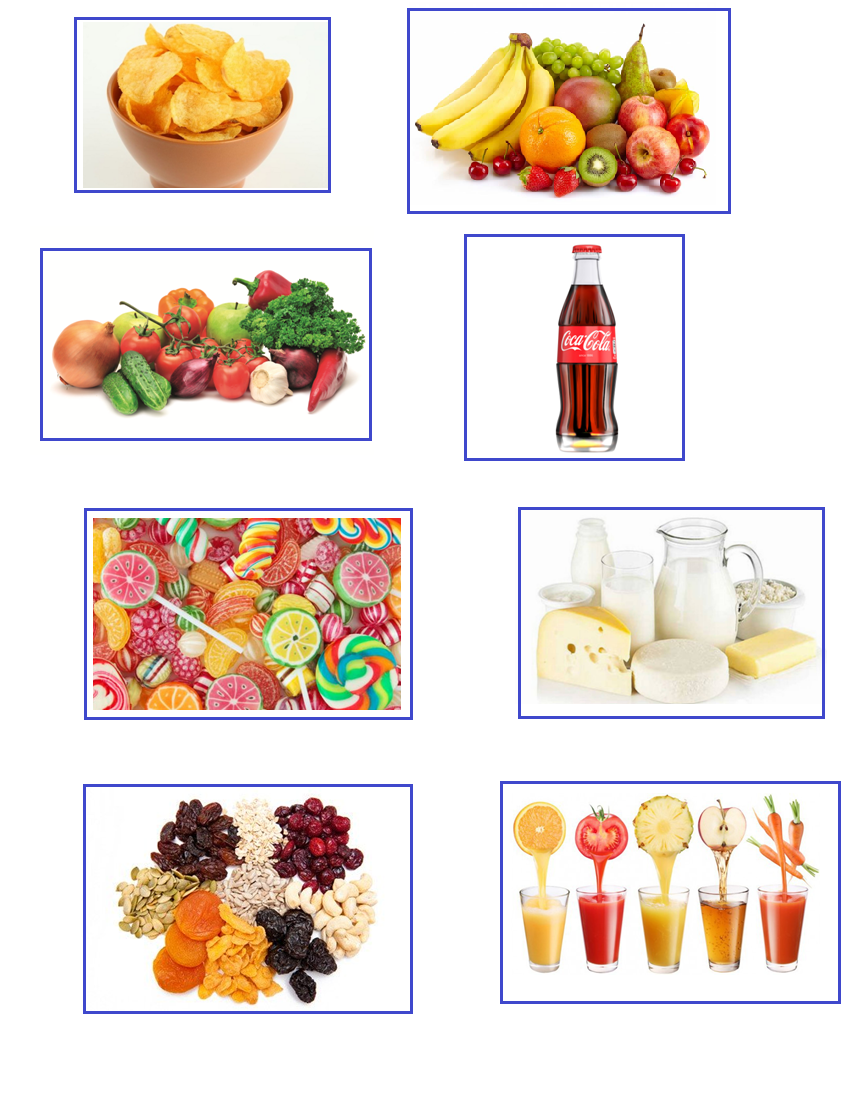 Wykonaj działania.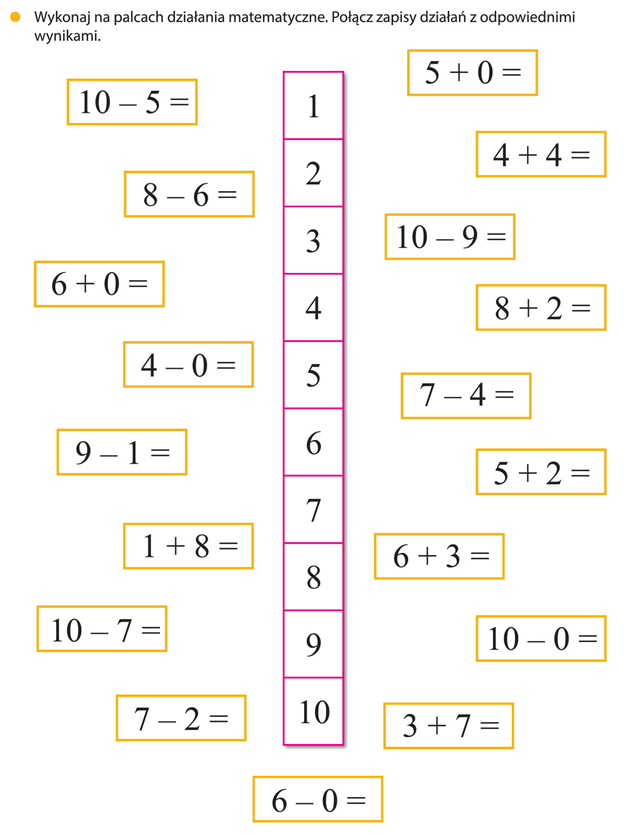 Piątek 19.06.2020r.Temat dnia: Sport to zdrowie Przypomnienie Piramidy Żywienia, zwrócenie uwagi na jej podstawę, którą stanowi aktywność ruchowa, krótkie omówienie wpływu zdrowego odżywiania i prowadzenia aktywnego stylu życia na naszą kondycję fizyczną.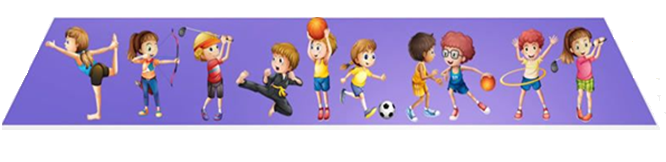 Czytanie wiersza „Sport” A. Świętochowski.Każdy przedszkolak o tym wie:Chcesz być zdrowym ruszaj się!Sport to bardzo ważna sprawa,są reguły i zabawa.Prawą nogą wypad w przódI rączkami zawiąż but.Powrót, przysiad, dwa podskokiW miejscu bieg i skłon głęboki.Wymach rączek w tył, do przoduBy rannego nie czuć chłodu.Rozmowa na temat wiersza.Dlaczego należy uprawiać sport?Co ważne jest w uprawianiu sportu?Jak myślicie, dlaczego należy ćwiczyć? BO:- jesteśmy coraz silniejsi i możemy wykonywać różne prace, np. pomagać mamie,- jeśli mamy dobrą kondycję, to będziemy dobrze biegać, a wtedy będziemy wygrywać zawody sportowe,- kształtujemy postawę naszego ciała,- utrzymujemy dobry stan naszego zdrowia (serce i wszystkie organy są zdrowe ponieważ ćwicząc dotleniamy je)- jesteśmy bardziej radośni, odstresowani. Policz  i wpisz odpowiednią cyfrę.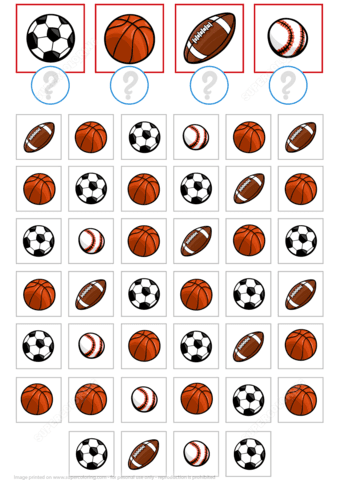 Oglądanie bajki „Bolek i Olek sportowcy”. Zachęcanie dziecka, aby zwróciło uwagę  na  zachowanie bohaterów bajki, ponieważ po filmie postara się je ocenić.https://www.youtube.com/watch?v=6IBtnfCP4DQZwrócenie uwagi, że Bolek postępował nie ,,fair”.Wytłumaczenie dziecku co to znaczy zasada ,,fair, play”.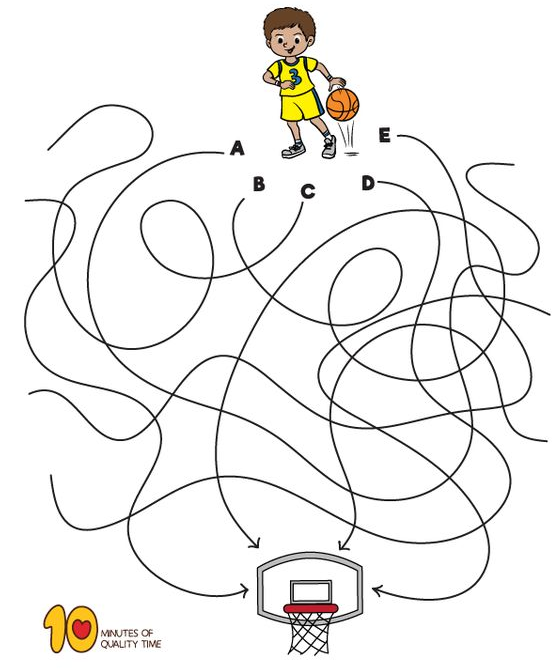 